Publicado en Madrid el 06/08/2019 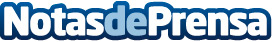 La vida es mucho más feliz con amigas en Barceló EmperatrizEl verano es sinónimo de viajes; momento perfecto de escapar de la rutina diaria y buscar experiencias que hagan sentir cosas nuevas…pero ¿qué pasa si toca quedarse en Madrid?Datos de contacto:Ana Hidalgo91 781 25 06 Nota de prensa publicada en: https://www.notasdeprensa.es/la-vida-es-mucho-mas-feliz-con-amigas-en Categorias: Gastronomía Viaje Artes Visuales Sociedad Entretenimiento http://www.notasdeprensa.es